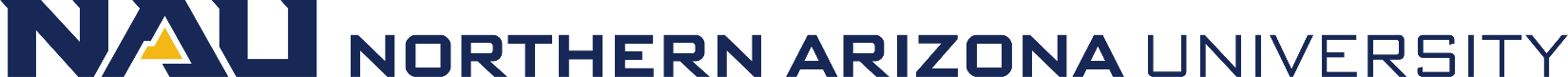           New Academic Plan                             Fall 2020If this new plan is not listed in the current NAU academic program inventory, then you must first complete the academic planning framework   If this is a new certificate that will be eligible for federal financial aid, then please submit the gainful employment application. All Plans with CAEP designation, or plans seeking CAEP designation, must include an CAEP Accreditation Memo of Approval from the NAU CAEP administrator prior to submission.Section I4.  Justification for new academic plan.  Ensure your justification describes how the proposed plan is related to the short and long-term goals of the Academic Unit, College, and/or University. (If the justification is the same as the response to #1 of the Academic Planning Framework Full Proposal, copy and paste the response here).  5.  New academic plan purpose statement (Resources, Examples & Tools for Developing Program Purpose Statements.6.  Student learning outcomes of the plan.  If structured as plan/emphases, include for both core and emphases (Resources, Examples & Tools for Developing Effective Program Student Learning Outcomes).Question 7 for Degree Programs only, not minors or certificates.7. For degree programs: Attach the proposed curriculum map (example formats).  Use the Curriculum Map Guidelines to ensure you have addressed curriculum mapping aspects that will be reviewed by the College Curriculum and Assessment Committees (Reviewer’s Forms).  Academic Catalog text and requirements:8a. Text to be displayed in the Academic Description field in the academic catalog (max 3 paragraphs):8b. Text (including the marketing description) to be displayed on the “Career” tab in the academic catalog:What Can I Do with the degree (max 3 paragraphs):Career opportunities that might be pursued:With further education, one of these paths is possible:    8c. Text to be displayed on the “Overview” tab in the academic catalog (max 3 paragraphs):8d. Plan requirements to be displayed on the “Details” tab in the academic catalog.  If the plan                                               requires an emphasis, include summary text for each emphasis:8e. Attributes to be displayed on the Overview tab in the academic catalog:9.  Check all campuses where the plan will be offered: List the Statewide Campuses where the plan will be offered:Section IIImpacts to Other Academic Units or Programs10a. Projected impacts to enrollments and courses in other academic units or programs: What is the expected impact on enrollments and offerings within other academic units or programs?10b. If other academic units or programs are impacted by this proposal, what discussions and actions have been taken for notification and/or resolution?Section IIIQuestions 11-14 for Undergraduate only:11.  A major is differentiated from another major by required course commonality: 18* units of the   required coursework to complete the major must be unique, (i.e. not common or not dual use as a required element in another major), to that major.  Does this plan have 18* units of unique required credit?                                                                                                                           Yes       No * If there are not 18 units unique, the program will need to justify why the major is not conforming to this requirement in one of two ways:The distinctiveness of the degree program must be evident through a well-articulated (1) Degree Program Purpose, (2) Degree Program Learning Outcomes, and (3) explanation for why the specified curriculum requirements are necessary for students to achieve the Degree Program Student Learning Outcomes as illustrated in the program’s Curriculum Map/ Matrix and narrative describing the design of the degree program curriculum.Degree programs can prohibit students from earning dual majors/dual degrees if the dual majors/dual degrees do not conform to this requirement.  A prohibiting policy must be documented in the academic catalog for both majors/degrees.12.  An emphasis is differentiated from another emphasis by required course commonality: 15 units of the required coursework to complete the emphasis must be unique, (i.e. not common or not dual use as a required element in another emphasis), to that emphasis.  Do the emphases each have 15 units of unique required credit?                                                                                              Yes       No                                                                                                               13. An undergraduate certificate is differentiated from another certificate by required course commonality: 12 units of the required coursework to complete the certificate must be unique (i.e. not common or not dual use as a required element in another certificate), to that certificate.  Does this certificate have 12 units of unique required credit?                                                        Yes      No 14.  A minor is differentiated from another minor by required course commonality:  12 units of the required coursework to complete the minor must be unique, (i.e. not common or not dual use as a required element in another minor), to that minor.  Does this minor have 12 units of unique required credit?                                                                                                                            Yes       No Questions 15-18 for Graduate only:15.  Graduate degrees are differentiated from one another by required curriculum and course commonality: at least 12 units of required coursework to complete the degree must be unique (i.e. not common or for dual use as a required element in another degree).   Does this degree contain at least 12 unique units of required credit?                          Yes       No 16.  Emphases within a Graduate degree are differentiated by required curriculum and course commonality: at least 9 units of required coursework to complete the emphasis must be unique (i.e. not common or not dual use as a required element in another emphasis). Do emphases contain at least 9 unique units of required credit?                                 Yes       No 17.  If this is a non-thesis plan, does it require a minimum of 24 units of formal graded coursework?                                                                                                                                      Yes       No If no, explain why this proposal should be approved.18.  If this is a thesis plan, does it require a minimum of 18 units of formal graded coursework?                                                                                                                                       Yes      No If no, explain why this proposal should be approved. College and Academic Unit: College and Academic Unit:2.   Academic Plan Name:2.   Academic Plan Name:2.   Academic Plan Name:New CIP Code: New CIP Code: New CIP Code: 3.  Emphasis:Mathematics Required:RequiredNot RequiredOptional Recommended  Additional Admission          Requirement  Additional Admission             Requirement  Additional Admission             Requirement  Additional Admission            Requirement  Additional Fees/Program          Fees  Additional Fees/Program          Fees  Additional Fees/Program         Fees  Additional Fees/Program         Fees Arizona Certification          /Endorsement Arizona Certification          /Endorsement Arizona Certification          /Endorsement Arizona Certification          /Endorsement  Comprehensive Exam  Comprehensive Exam  Comprehensive Exam  Comprehensive Exam  Dissertation  Dissertation  Dissertation  Dissertation Emphasis, Minor, Certificate Emphasis, Minor, Certificate Emphasis, Minor, Certificate Emphasis, Minor, Certificate  Fieldwork Experience /         Internship  Foreign Language  Foreign Language  Foreign Language  Foreign Language  Legislative Internship  Legislative Internship  Legislative Internship  Legislative Internship  Oral Defense  Oral Defense  Oral Defense  Oral Defense  Research  Research  Research  Research  Study Abroad  Study Abroad  Study Abroad  Study Abroad  Student Teaching/          Supervised Teaching  Thesis  Thesis  Thesis  ThesisFlagstaff  Fully Online  (Fully Online- all courses are offered online.)Partially Online  (Partially Online- some courses are offered online.)Statewide   Yuma  Central Arizona College  Chandler-Gilbert C.C.  Eastern Arizona College  Estrella Mountain C.C.   Glendale C.C.  Marine Corps Air Sta- Yuma.  Mesa C.C.  Mohave C.C.   NAU-East Valley  NAU-North Valley  NAU-Yavapai  Northland Pioneer College  Paradise Valley C.C.  Personalized Learning  Phoenix Biomedical  Phoenix College  Pima C.C Community  Pima C.C. Desert Vista   Pima C.C. Downtown  Pima C.C. West  Scottsdale C.C    South Mountain C.C.  Yavapai CollegeReviewed by Curriculum Process AssociateDateApprovals:Department Chair/Unit Head (if appropriate)DateDean of CollegeDate